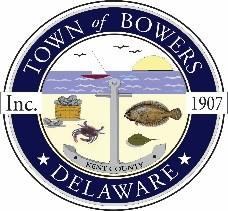 Town ofBowers3357 Main St., Frederica, DE19946(302)572-9000
Bowersbeach.delaware.govAGENDAMonday, May16, 2022Council Working Session to be brought to order at 6:00pmApprove previous minutesJoin Zoom Meetinghttps://us02web.zoom.us/j/85771305488?pwd=dEl0VXJVMjJ5aUovdDZ1SGFZRGVuZz09Meeting ID: 857 7130 5488Passcode: 001942